Purpose of the ReportTo report to Full Council those people that were duly elected as councillors for the Longton and Hutton West ward by-election and St Ambrose ward by-election on 6 May 2021. 
RecommendationsThat the report be noted.
Corporate outcomes The report relates to the following corporate priorities:
Background to the reportBy-elections for the vacant council seats in the Longton and Hutton West ward and St Ambrose ward were held on 6 May 2021.
Persons Elections The following persons were duly elected:Risk There are no risk implications as a result of this report. 
Equality and diversityThere are no equality and diversity implications as a result of this report. 
Air quality implications There are no air quality implications as result of this report.
Comments of the Statutory Finance OfficerThere are no comments from the Statutory Finance Officer.
Comments of the Monitoring OfficerThis report constitutes best practice. 
Background documents There are no background papers to this report. 
AppendicesThere are no appendices to this report. Gary HallReturning Officer / Chief Executive Report toReport toOnOnOn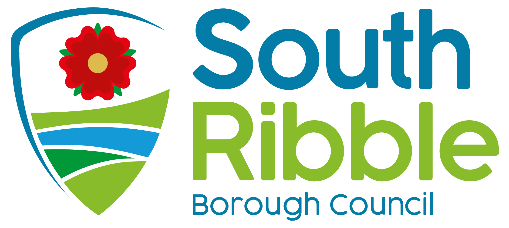 CouncilCouncilWednesday, 19 May 2021Wednesday, 19 May 2021Wednesday, 19 May 2021TitleTitleTitleTitlePortfolio HolderPortfolio HolderPortfolio HolderReport ofReport ofReturning Officer ReportReturning Officer ReportReturning Officer ReportReturning Officer ReportNot applicableNot applicableNot applicableReturning Officer / Chief ExecutiveReturning Officer / Chief ExecutiveIs this report confidential?No An exemplary councilThriving communitiesA fair local economy that works for everyoneGood homes, green spaces, healthy placesLongton and Hutton West wardJulie Ann Buttery St Ambrose wardKath UnsworthReport Author:Email:Telephone:Date:Darren Cranshaw (Shared Services Lead - Democratic, Scrutiny & Electoral Services)dcranshaw
@southribble.gov.uk01772 62551207/05/21